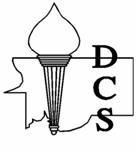 DeSoto County SchoolsBullying:  Know the FactsA Guide for Educators, Parents, and StudentsWhat We Know According to National Statistics: According to the National Center for Educational Statistics (2016), more than one out of every five (20.8%) students report being bullied.According to the National Center for Educational Statistics (2016), 33% of students who reported being bullied at school indicated that they were bullied at least once or twice a month during the school year. According to a national study by Hawkins, Pepler, and Craig (2001), more than half of bullying situations (57%) stop when a peer intervenes on behalf of the student being bullied.According to the National Center for Educational Statistics (2016), bullied students indicate that bullying has a negative effect on how they feel about themselves (19%), their relationships with friends and family and on their school work (14%), and physical health (9%).According to the National School Climate Survey (2013), 55.5% of LGBT students feel unsafe at school because of their sexual orientation, and 37.8% because of their gender expression.Know the Warning Signs: Sign Your Teenager is Being Bullied:  Cuts, scratches, bruises  School avoidance  Lack of friends or social group  Physical complaints including stomach aches and headaches  Poor sleep and nightmares  High anxiety  Lack of self-esteem Your Teenager May Be Engaging in Bullying Behavior if He/She Exhibits the Following Characteristics: Dominant personality Lack of control over temper Easily irritable even with basic tasks Lack of empathyInflated self-esteem Refuses to follow rulesEnjoys violence Hangs out with bullies or others than enjoy hurting classmates physically and/or emotionally What Can Parents Do?Establish a strong, open relationship with your teenager so he/she is comfortable sharing sensitive information  Make sure you have time to help when needed  Explain that it is not your teenager’s fault that he/she is being bullied  Never encourage retaliation  Establish strict rules regarding bullying behaviors that are forbidden  Follow through with consequences when rules are broken  Involve school officials to help you alleviate your teenager’s situation  Encourage your teenager to be an up stander if witnessing bullying (intervening is not “tattle tailing”) What Can Students Do?Complete the Bullying & Anonymous Safety Alert online form at www.desotocountyschools.org under the Student Links tab.Immediately make a report to a school official (principal, counselor, teacher) or trusted adult.  Information obtained from Toolkit for Mental Health Promotion and Suicide Prevention-Compiled by:  Shashank V. Joshi, MD, Mary Ojakian, RN, Linda Lenoir, RN, MSN, CNS, and Jasmine Lopez, MA, NCC